
 



Liceo Scientifico Statale “Elio Vittorini” 
   Via Mario Donati, 5/7  20146 Milano  
Tel.  02.474448 – 02.4233297 - Fax 02.48954315  
Cod. Fisc. 80129130151   –   Cod. Mec. MIPS18000P
   Sito internet:  www.eliovittorini.edu.it    e-mail: segreteria@eliovittorini.it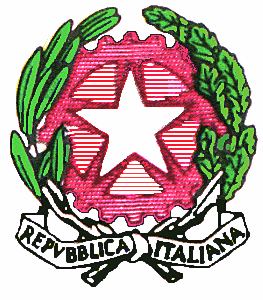 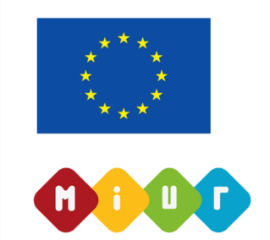 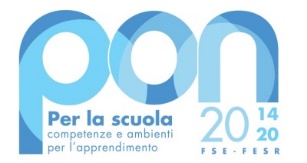 Prot.	1309/VI.3					Milano, 26 /03/2022							All’albo – Al sito WEBOGGETTO: nomina incarico di R.U.P. a valere sull’avviso pubblico Fondi Strutturali Europei – Programma Operativo Nazionale “Per la scuola, competenze e ambienti per l’apprendimento” 2014-2020. Avviso pubblico 28966 del 6 settembre 2021 per la dotazione di attrezzature basilari per la trasformazione digitale della didattica e dell’organizzazione delle istituzioni scolastiche. Asse II – Infrastrutture per l’istruzione – Fondo Europeo di Sviluppo Regionale (FESR) – Obiettivo specifico 13.1 “Facilitare una ripresa verde, digitale e resiliente dell'economia” – Azione 13.1.2 “Digital Board: trasformazione digitale nella didattica e nell'organizzazione”.Progetto “Dotazione di attrezzature per la trasformazione digitale della didattica e dell’organizzazione scolastica” Codice 13.1.2A-FESR REACT EU -  C.U.P.: G49J21011430006IL DIRIGENTE SCOLASTICOVisto l’Avviso Pubblico del Ministero dell’Istruzione Prot. n. 28966 del 6 settembre 2021 con cui sono state aperte le candidature per l’azione 13.1.2 del PON – FERS come descritto all’oggettoVista la graduatoria nazionale  Prot. 353 del 26/10/2021 con la quale siamo stati ammessi al finanziamentoVista la delibera del Consiglio di Istituto e la delibera del Collegio Docenti in corso di perfezionamentoTenuto conto che con determina prot. 3193 /A/15/b del 27/9/2021 è stata conferita una delega alla DSGA dott.ssa Serafina Cicero per la compilazione degli atti inerenti la presentazione della candidatura e la generazione del C.U.P.Tenuto conto della necessità di definire tutti gli incarichi in tempi brevi e di completare gli acquisti entro il 31 marzo 2022DETERMINADi assumere l’incarico di Responsabile Unico del Procedimento (R.U.P. ) del Progetto in Oggetto, precisando che assume l’incarico a titolo non oneroso e quindi rinunciando ad alcun compenso.Tale comunicazione è pubblicata all’albo e al sito web per assicurarne la massima diffusione.IL DIRIGENTE SCOLASTICODott.sa Albalisa AzzaritiFirma autografa sostituita a mezzo stampa ai sensi dell’art. 3, c.2 del D.Lgs. n. 39/93